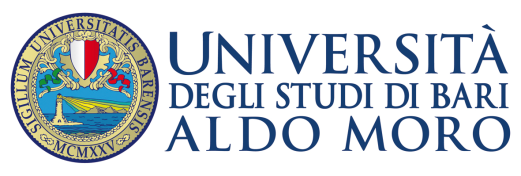 DIPARTIMENTO DI BIOSCIENZE, BIOTECNOLOGIE E BIOFARMACEUTICA- Titolo dell’attività per l’acquisizione delle competenze trasversali*: COMUNICARE: COME, QUANDO E PERCHE’- Sede dell’attività: MODALITA’ DIGITALE PIATTAFORMA MICROSOFT TEAMS- Periodo di svolgimento delle attività formative: dal 28/03/2022 al 17/06/2022- Durata dell’attività (in ore): 32 ORE-  Numero di CFU attribuibili agli studenti che avranno frequentato almeno il 70% delle lezioni/ sessioni di apprendimento/laboratori/seminari ed avranno superato le relative prove finali (esame di profitto o verifica): 4- Breve descrizione delle attività proposte e delle metodologie didattiche da adottare**: Il corso si concentrerà sul fornire agli studenti le competenze teorico-pratiche per gestire una comunicazione efficace in diversi ambiti: scientifico, istituzionale, aziendale. Verranno offerti strumenti per comprendere le logiche e le regole che definiscono la comunicazione (verbale, nonverbale, scritta, visuale) e come queste vengano declinate nei vari media. Sono previsti 4 moduli: 1) regole base della comunicazione, 2) comunicazione scientifica, 3) comunicazione istituzionale e sociale, 4) comunicazione d’impresa. Ciascun modulo sarà composto da lezioni frontali alternate a lezioni ed esercizi interattivi, secondo il modello dell’apprendimento esperienziale (learning by doing). Le sessioni interattive sono studiate per esercitare e sviluppare l’abilità degli studenti in termini di competenze trasversali. Particolare attenzione sarà data alla capacità di presentazione pubblica dei propri dati ed esperienze, alla capacità di lavorare in team eterogenei per estrazione, cultura e specializzazione, alla gestione delle crisi e della comunicazione in emergenza, saper gestire in modo positivo situazioni ad alto stress. Il corso comprenderà anche 4-5 seminari da parte di soggetti rilevanti, già in contatto con il docente, in rappresentanza dei diversi mondi della comunicazione: science writers, giornalisti, responsabili pubbliche relazioni, divulgatori scientifici, attori istituzionali..- Cognome, nome e recapito di posta elettronica o telefonico del/i docente/i responsabile/i:CAPORALI, SIMONA simona.caporali.medicalwriter@gmail.comPISANO, ISABELLA isabella.pisano@uniba.it  * si raccomanda di non effettuare variazioni rispetto al titolo del progetto approvato dal CdA.**  inserire un testo pari a circa 1000 caratteri.